الأكرم الأبهى هل الآيات نزّلت قل أي وربّ السموات...حضرت بهاءاللهأصلي عربي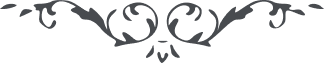 كتاب مبين - آثار قلم اعلى – جلد 1، لوح رقم (40)، 153 بديع، صفحه 228 – 229الاکرم الابهیهل الآیات نزلت قل ای و رب السموات هل اتت الساعة بل قضت و مظهر البینات قد جآئت الحآقة و اتی الحق بالحجة و البرهان قد برزت الساهرة و البریة فی و لج و اضطراب قد اتت الزلازل و ناحت القبآئل من خشیة الله المقتدر الجبار قل الصاخة صاحت و الیوم لله الواحد المختار هل الطامة تمت قل ای و رب الآرباب هل القیمة قامت بل القیوم بملکوت الآیات هل تری الناس صرعی بلی و ربی العلی الابهی هل انقعرت الاعجاز بل نسفت الجبال و مالک الصفات قال این الجنة و النار قل الاولی لقآئی و الاخری نفسک یا ایها المشرک المرتاب قل انا ما نری المیزان قل ای و ربی الرحمن لا یراه الا اولو الابصار هل سقطت النجوم قل ای اذ کان القیوم فی ارض السر فاعتبروا یا اولی الانظار قد قضت العلامات کلها اذ اخرجنا ید القدرة من جیب العظمة و الاقتدار قد نادی المناد اذ اتی المیعاد و انصعقت الطوریون فی تیه الوقوف من سطوة ربک مالک الایجاد یقول الناقور هل نفخ فی الصور قل بلی و سلطان الظهور اذ استقر علی عرش اسمه الرحمن قد اضآء الدیجور من فجر رحمة ربک مطلع الانوار قد مرت نسمة الرحمن و اهتزت الارواح فی قبور الابدان کذلک قضی الامر من لدی الله العزیز المنان قال الذین کفروا متی انفطرت السمآء قل اذ کنتم فی اجداث الغفلة و الضلال من المشرکین من یمسح عینیه و ینظر الیمین و الشمال قل قد عمیت لیس لک الیوم من ملاذ منهم من قال هل حشرت النفوس قل ای و ربی اذ کنت فی مهاد الاوهام منهم من قال هل نزل الکتاب بالفطرة قل انها فی الحیرة اتقوا یا اولی الالباب و منهم من قال احشرت اعمی قل بلی و راکب السحاب قد زینت الجنة باوراد المعانی و سعرت السعیر من نار الفجار قل قد اشرق النور من افق الظهور و اضآء الآفاق اذ اتی مالک یوم المیثاق قد خسر الذین ارتابوا و ربح من اقبل بنور الیقین الی مطلع الایقان طوبی لک یا ایها الناظر بما نزل لک هذا اللوح الذی منه تطیر الارواح ان احفظه ثم اقرئه لعمری انه باب رحمة ربک طوبی لمن یقرئه فی العشی و الاشراق انا نسمع ذکرک فی هذا الامر الذی منه اندک جبل العلم و زلت الاقدام و البهآء علیک و علی کل مقبل اقبل الی العزیز الوهاب قد انتهی و ما تم ان اصبر ان ربک لهو الصبار